Срок проведения антикоррупционной экспертизы 3 дняИВАНОВСКАЯ ОБЛАСТЬАДМИНИСТРАЦИЯ ЮЖСКОГО МУНИЦИПАЛЬНОГО РАЙОНАПОСТАНОВЛЕНИЕ(ПРОЕКТ)от                               №          -пг. ЮжаО внесении изменений в муниципальную программу «Энергоэффективность и энергосбережение в Южском муниципальном районе», утвержденную постановлением Администрации Южского муниципального района                                             от 11.12.2017 № 1216-п В соответствии со статьей 179 Бюджетного кодекса Российской Федерации, постановлением Администрации Южского муниципального района от 19.10.2016 № 680-п «Об утверждении Порядка разработки, реализации и оценки эффективности муниципальных программ Южского муниципального района и Южского городского поселения и отмене постановлений Администрации Южского муниципального района                       от 02.09.2013 № 719-п и Администрации Южского городского поселения от 06.09.2013 № 490», Администрация  Южского муниципального района  п о с т а н о в л я е т:Внести в муниципальную программу «Энергоэффективность и энергосбережение в Южском муниципальном районе» (далее – Программа), утвержденную постановлением Администрации Южского муниципального района от 11.12.2017 г. № 1216-п, следующие изменения:1. Строку шестую таблицы, указанной в разделе 1.1. «Паспорт муниципальной программы Южского муниципального района» Программы изложить в новой редакции:2. В подпрограмме «Энергосбережение и повышение энергетической эффективности в муниципальных учреждениях», являющейся приложением 1 к Программе:- строку четвертую таблицы раздела 1 «Паспорт подпрограммы муниципальной программы Южского муниципального района» изложить в следующей редакции:- абзац второй п.п.1.1. пункта 1 раздела 2 «Характеристика основных мероприятий подпрограммы» изложить в следующей редакции:«Исполнитель: Администрация Южского муниципального района в лице хозяйственного отдела, МКУ «Служба по обеспечению деятельности органов местного самоуправления Южского муниципального района».»;- таблицу раздела 4 «Ресурсное обеспечение подпрограммы (руб.)» изложить в следующей редакции:3. Опубликовать настоящее постановление в официальном издании «Правовой Вестник Южского муниципального района» и на официальном сайте Южского муниципального района в информационно-телекоммуникационной сети «Интернет».Исполняющий полномочияГлавы Южского муниципального района	    	                                         С.В. Лелюхина«ИсполнителиАдминистрация Южского муниципального района в лице: - отдела экономического развития, торговли и сельского хозяйства;- хозяйственного отдела;- МКУ «Служба по обеспечению деятельности органов местного самоуправления Южского муниципального района»;- МКУ «Южский молодежный центр».Отдел образования администрации Южского муниципального района.Комитет по управлению муниципальным имуществом администрации Южского муниципального района Ивановской области.Администрации поселений Южского муниципального района.Население.»«Исполнители основных мероприятий (мероприятий) подпрограммыАдминистрация Южского муниципального района в лице: - отдела экономического развития, торговли и сельского хозяйства;-  хозяйственного отдела; - МКУ «Служба по обеспечению деятельности органов местного самоуправления Южского муниципального района»;- МКУ «Южский молодежный центр».Отдел образования администрации Южского муниципального района.Комитет по управлению муниципальным имуществом Администрации Южского муниципального района  Ивановской области.»«№ п/пНаименование мероприятия/ Источник ресурсного обеспеченияИсполнитель2018 год2019 год2020 год 2021 год2022 годПодпрограмма, всегоПодпрограмма, всегоПодпрограмма, всего1 455 051,44459 996,00310 000,00460 000,00460 000,00Бюджетные ассигнованияБюджетные ассигнованияБюджетные ассигнования1 455 051,44459 996,00310 000,00460 000,00460 000,00- областной бюджет- областной бюджет- областной бюджет0,000,000,000,000,00- федеральный бюджет- федеральный бюджет- федеральный бюджет0,000,000,000,000,00- бюджет Южского муниципального района- бюджет Южского муниципального района- бюджет Южского муниципального района1 455 051,44459 996,00310 000,00460 000,00460 000,001.Основное мероприятие «Повышение энергетической эффективности учреждений Южского муниципального района»    1.Основное мероприятие «Повышение энергетической эффективности учреждений Южского муниципального района»    1.Основное мероприятие «Повышение энергетической эффективности учреждений Южского муниципального района»    1 435 151,44459 996,00310 000,00460 000,00460 000,001.1.  Осуществление комплекса мер по внедрению энергосберегающих технологий в муниципальных учреждениях Южского муниципального района1.1.  Осуществление комплекса мер по внедрению энергосберегающих технологий в муниципальных учреждениях Южского муниципального района1.1.  Осуществление комплекса мер по внедрению энергосберегающих технологий в муниципальных учреждениях Южского муниципального района1 435 151,44459 996,00310 000,00460 000,00460 000,00Бюджетные ассигнованияБюджетные ассигнованияБюджетные ассигнования1 435 151,44459 996,00310 000,00460 000,00460 000,00- бюджет Южского муниципального района- бюджет Южского муниципального района- бюджет Южского муниципального района1 435 151,44459 996,00310 000,00460 000,00460 000,00Бюджетные ассигнованияБюджетные ассигнованияБюджетные ассигнования0,00150 000,0050 000,00150 000,00150 000,00- бюджет Южского муниципального района- бюджет Южского муниципального района- бюджет Южского муниципального района0,00150 000,0050 000,00150 000,00150 000,001.1.1.- разработка проекта на замену системы отопленияАдминистрация Южского муниципального района в лице хозяйственногоотдела0,000,000,000,000,001.1.2.- замена системы отопления с установкой новых биметаллических радиаторовАдминистрация Южского муниципального района в лице хозяйственногоотдела0,000,000,000,000,001.1.3.- выполнение работ по установке входных дверей в здании Администрации Южского муниципального районаАдминистрация Южского муниципального района в лице хозяйственногоотдела0,00150 000,000,00 0,000,001.1.4.- замена системы отопления с установкой новых биметаллических радиаторовАдминистрация Южского муниципального района в лице МКУ «Служба по обеспечению деятельности органов местного самоуправления Южского муниципального района»0,000,000,00150 000,00150 000,001.1.5.- выполнение работ по установке входных дверей в здании Администрации Южского муниципального районаАдминистрация Южского муниципального района в лице МКУ «Служба по обеспечению деятельности органов местного самоуправления Южского муниципального района»0,000,0050 000,000,000,00Бюджетные ассигнованияБюджетные ассигнованияОтдел образования администрации Южского муниципального районаОтдел образования администрации Южского муниципального района1 205 768,56259 996,00260 000,00260 000,00260 000,00- бюджет Южского муниципального района- бюджет Южского муниципального районаОтдел образования администрации Южского муниципального районаОтдел образования администрации Южского муниципального района1 205 768,56259 996,00260 000,00260 000,00260 000,00  1.1.6.- замена окон на пластиковые в МБДОУ д/сад «Рябинушка»Отдел образования администрации Южского муниципального районаОтдел образования администрации Южского муниципального района146 633,230,000,000,000,001.1.7.- замена системы отопления с установкой новых биметаллических радиаторов в МБДОУ д/сад «Рябинушка»Отдел образования администрации Южского муниципального районаОтдел образования администрации Южского муниципального района0,0050 000,0050 000,0050 000,0050 000,001.1.8.- замена окон на пластиковые в МБДОУ д/сад «Тополек»Отдел образования администрации Южского муниципального районаОтдел образования администрации Южского муниципального района235 626,9060 000,0060 000,0060 000,0060 000,001.1.9.- замена окон на пластиковые в МБДОУ д/сад «Солнышко»Отдел образования администрации Южского муниципального районаОтдел образования администрации Южского муниципального района143 329,200,000,000,000,001.1.10.-замена системы отопления с установкой новых биметаллических радиаторов в МБДОУ д/сад «Солнышко»Отдел образования администрации Южского муниципального районаОтдел образования администрации Южского муниципального района0,0050 000,0050 000,0050 000,0050 000,001.1.11.- замена электропроводки в МБДОУ д/сад «Тополек»Отдел образования администрации Южского муниципального районаОтдел образования администрации Южского муниципального района0,000,000,000,000,001.1.12.- замена окон на пластиковые в МБОУ СОШ №3Отдел образования администрации Южского муниципального районаОтдел образования администрации Южского муниципального района242 046,8350 000,0050 000,0050 000,0050 000,001.1.13.- замена электропроводки в МБОУ Талицкая СОШ Отдел образования администрации Южского муниципального районаОтдел образования администрации Южского муниципального района0,000,000,000,000,001.1.14.- замена электропроводки в МБОУ СОШ №3Отдел образования администрации Южского муниципального районаОтдел образования администрации Южского муниципального района0,000,000,000,000,001.1.15.- замена окон на пластиковые в МБДОУ д/сад «Светлячок»Отдел образования администрации Южского муниципального районаОтдел образования администрации Южского муниципального района228 504,040,000,000,000,001.1.16.- замена окон на пластиковые в МБДОУ д/сад «Родничок»Отдел образования администрации Южского муниципального районаОтдел образования администрации Южского муниципального района50 000,000,0050 000,0050 000,0050 000,001.1.17.- замена светильников на светодиодные в МБОУ СОШ №1Отдел образования администрации Южского муниципального районаОтдел образования администрации Южского муниципального района0,000,000,000,000,001.1.18. - замена светильников на светодиодные в МБОУ СОШ №3Отдел образования администрации Южского муниципального районаОтдел образования администрации Южского муниципального района0,000,000,000,000,001.1.19.- замена электропроводки в МКОУ СОШ №2Отдел образования администрации Южского муниципального районаОтдел образования администрации Южского муниципального района0,000,000,000,000,001.1.20.- замена электропроводки в МКСОШ с.Новоклязьминское Отдел образования администрации Южского муниципального районаОтдел образования администрации Южского муниципального района0,000,000,000,000,001.1.21.- замена окон на пластиковые в МКДОУ д/сад «Радуга»Отдел образования администрации Южского муниципального районаОтдел образования администрации Южского муниципального района159 628,3649 996,000,000,000,00Бюджетные ассигнованияБюджетные ассигнованияКомитет по управлению муниципальным имуществом администрации Южского муниципального района Ивановской области0,0050 000,000,0050 000,0050 000,00- бюджет Южского муниципального района- бюджет Южского муниципального районаКомитет по управлению муниципальным имуществом администрации Южского муниципального района Ивановской области0,0050 000,000,0050 000,0050 000,00 1.1.22.- замена системы отопления с установкой новых биметаллических радиаторовКомитет по управлению муниципальным имуществом администрации Южского муниципального района Ивановской области0,0050 000,000,0050 000,0050 000,00Бюджетные ассигнованияБюджетные ассигнованияМКУ «Южский молодежный центр»229 382,880,000,000,000,00- бюджет Южского муниципального района- бюджет Южского муниципального районаМКУ «Южский молодежный центр»229 382,880,000,000,000,001.1.23.- замена окон на пластиковыеМКУ «Южский молодежный центр»229 382,880,000,000,000,002. Основное мероприятие «Проведение энергетических обследований (энергоаудита) муниципальных учреждений Южского муниципального района»2. Основное мероприятие «Проведение энергетических обследований (энергоаудита) муниципальных учреждений Южского муниципального района»2. Основное мероприятие «Проведение энергетических обследований (энергоаудита) муниципальных учреждений Южского муниципального района»19 900,000,000,000,000,002.1. Проведение энергоаудита Комитета по управлению муниципальным имуществом администрации Южского муниципального района Ивановской области2.1. Проведение энергоаудита Комитета по управлению муниципальным имуществом администрации Южского муниципального района Ивановской области2.1. Проведение энергоаудита Комитета по управлению муниципальным имуществом администрации Южского муниципального района Ивановской области19 900,000,000,000,000,00Бюджетные ассигнованияБюджетные ассигнованияКомитет по управлению муниципальным имуществом администрации Южского муниципального района Ивановской области19 900,000,000,000,000,00- бюджет Южского муниципального района- бюджет Южского муниципального районаКомитет по управлению муниципальным имуществом администрации Южского муниципального района Ивановской области19 900,000,000,000,000,00»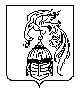 